РОССИЙСКАЯ ФЕДЕРАЦИЯОКРУЖНОЙ СОВЕТ ДЕПУТАТОВ СОВЕТСКОГО ГОРОДСКОГО ОКРУГАР Е Ш Е Н И Еот «24» ноября 2021 года № 133О направлении обращенияокружного Совета депутатов Советского городского округа к директору государственного предприятия Калининградской области «Единая система обращения с отходами»Заслушав и обсудив информацию о неудовлетворительном оказании услуг по транспортировке твердых коммунальных отходов с территории Советского городского округа,  руководствуясь Федеральным законом от 06.10.2003 N 131-ФЗ «Об общих принципах организации местного самоуправления в Российской Федерации», Уставом муниципального образования «Советский городской округ» Калининградской области, окружной Совет депутатов                                                      Р Е Ш И Л:        1. Утвердить прилагаемое обращение окружного Совета депутатов Советского городского округа к директору государственного предприятия Калининградской области «Единая система обращения с отходами».           2.  Направить данное решение директору государственного предприятия Калининградской области «Единая система обращения с отходами».             3.   Решение вступает в силу с момента его принятия. Глава Советского городского округа                                 Г.Ф. СоколовскийРОССИЙСКАЯ ФЕДЕРАЦИЯ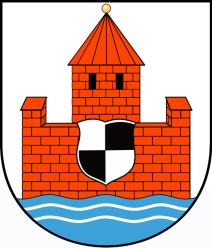 ОКРУЖНОЙ СОВЕТ ДЕПУТАТОВ СОВЕТСКОГО ГОРОДСКОГО ОКРУГАКАЛИНИНГРАДСКОЙ ОБЛАСТИ ул. Театральная 3,  г. Советск, Калининградская область, 238750, РФОКПО 14415590, ОГРН 1023902006930, ИНН/КПП 3911010697/391101001Тел./факс: 8 (40161) 40066, 40027, 40005 e-mail: sovosd@gov39.ru, сайт:  https://www.depsov.ru/    «      » ноября 2021 г. №         (Приложение к Решению окружного Совета     от 24.11.2021 г. № 133)                                                                           Директору                                                                        ГП Калининградской области«Единая система обращения с отходами»                                                                           Хряпченко А.А.Уважаемый Алексей Александрович!Окружной Совет депутатов Советского городского округа обращается к Вам с просьбой о принятии мер воздействия к ООО «Клининговая Компания «Блеск», далее «исполнитель», по факту неудовлетворительного оказания услуг по транспортированию твердых коммунальных отходов с территории Советского городского округа.Уже на протяжении длительного времени ответственными должностными лицами администрации Советского городского округа фиксируются неоднократные факты несвоевременного вывоза ТКО с контейнерных площадок, внесенных в реестр мест накопления ТКО. По данному факту регулярно поступают многочисленные жалобы со стороны жителей города и юридических лиц. Согласно генеральной схеме санитарной очистки территории МО «Советский городской округ» и Правил благоустройства, твердые коммунальные отходы должны вывозиться ежедневно. Расчетное количество автотранспорта должно составлять не менее 3 мусоровозов с объемом кузова 22 м3 и 2 контейнеровозов с объемом кузова 11 м3 для вывоза КГО (крупно габаритных отходов). Фактически на линию выходит 1-2 мусоровоза, которые не успевают своевременно вывезти ТКО и КГО, контейнеры переполняются, мусор разлетается по прилегающим территориям, создавая антисанитарные и неблагоприятные условия жизнедеятельности населения.  В итоге мы вынуждены тратить значительные бюджетные ресурсы на ликвидацию последствий несвоевременного вывоза ТКО. Санитарная очистка территории округа – одно из важнейших санитарно-гигиенических мероприятий, способствующих охране здоровья населения и окружающей природной среды. Трудно рассчитывать на достижение целей, поставленных Президентом страны в рамках реформы обращения с отходами, когда пренебрегаются элементарные правила – ежедневно вывозить твердые коммунальные отходы.Надеемся на конструктивное и взаимовыгодное сотрудничество.Глава Советского городского округа                                          Г.Ф. Соколовский